Musik und Film - WerkstattMusik1. Suche das passende Emoji zum Beispiel und verbinde es.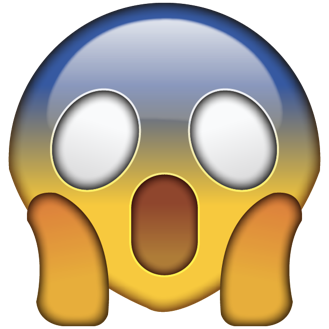 Beispiel 1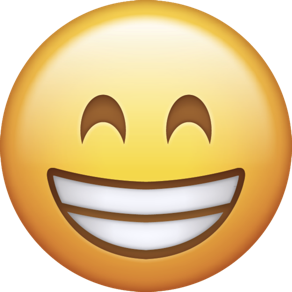 Beispiel 2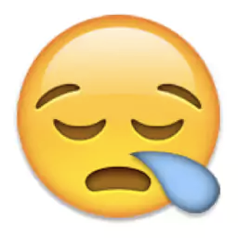 Beispiel 32. Wähle ein Lied aus und male eine passende Zeichnung zu dem, was du hörst und was passieren könnte. Ich habe das Lied ___ ausgewählt.Film1. Beim Filmen kann man die Kamera auf verschiedene Arten einsetzten. Verbinde die Perspektive mit dem richtigen Bild.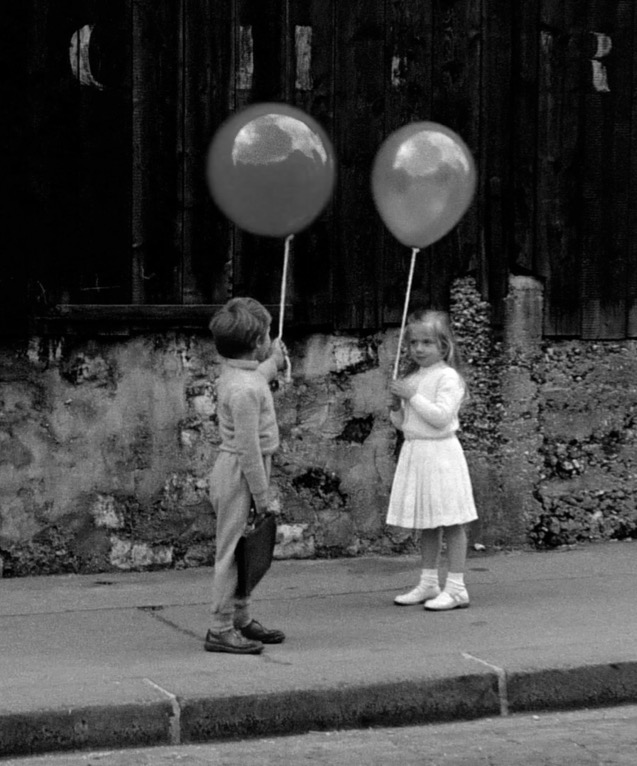 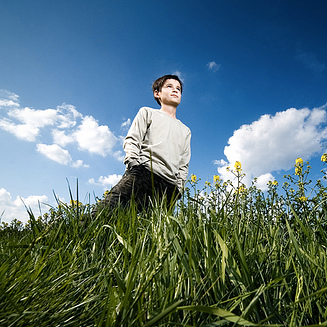 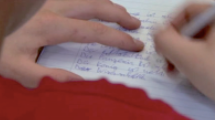 Musik und Film – Werkstatt (Lösung)Musik (Lösung):1. Suche das passende Emoji zum Beispiel und verbinde es.Beispiel 1Lösungen abhängig von Auswahl der MusikstückeBeispiel 2Beispiel 32. Wähle ein Lied aus und male eine passende Zeichnung zu dem, was du hörst und was passieren könnte. Ich habe das Lied ___ ausgewählt. (individuelle Lösungen)Film (Lösung):1. Beim Filmen kann man die Kamera auf verschiedene Arten einsetzten. Verbinde die Perspektive mit dem richtigen Bild.